Kulüp ve Topluluk Danışman ve Başkan Kabul, İstifa Dilekçesi, Devir Teslim Tutanağı ve İsim-Logo ÖrnekleriKulüp Danışmanı Kabul DilekçesiKulüp Danışmanı İstifa DilekçesiKulüp Başkanı İstifa DilekçesiKulüp ve Toplulukların Devir Teslim TutanağıKulüp/ Toplulukların İsim, Logo Değişiklik DilekçesiÖRNEK DİLEKÇELER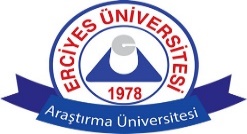 T.C.ERCİYES ÜNİVERSİTESİÖğrenci Faaliyetleri Komisyon Başkanlığına          Öğrenci Faaliyetleri Komisyon Başkanlığı bünyesinde faaliyet gösteren  ………………………………………………….kulüp/ topluluğu’ nun danışmanlığını kabul ediyorum.           Gereğinin yapılmasını arz ederim.                                                                                                                            ……/…../20 ….                                                                                                                             Danışmanİletişim  Bilgileri       İletişim Tel	: Dahili No	: E posta	:       Ünvanı             :        Fakülte /Yüksekokul Yetkilisi……/…./…..UygundurT.C.ERCİYES ÜNİVERSİTESİÖğrenci Faaliyetleri Komisyon Başkanlığına          Öğrenci Faaliyetleri Komisyon Başkanlığı bünyesinde faaliyet gösteren  ………………………………………………….kulüp/ topluluğu’ nun danışmanlığından ayrılmak istiyorum.           Gereğinin yapılmasını arz ederim.                                                                                                                            ……/…../20 ….                                                                                                         DanışmanAdı ve Soyadı                                                                                     	İmza: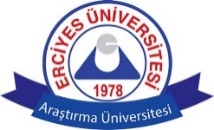 T.C.ERCİYES ÜNİVERSİTESİÖğrenci Faaliyetleri Komisyon BaşkanlığınaÖğrenci Faaliyetleri Komisyon Başkanlığı bünyesinde faaliyet göstermekte olan ……………………………..……kulüp/topluluğu’ nun  başkanlık görevinden ayrılmak istiyorum.Gereğinin yapılmasını arz ederim.                                                                          ……../……./20……                           		Adı ve Soyadı:                                                                                      	İmza: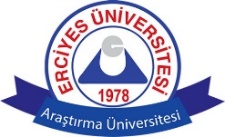 T.C.ERCİYES ÜNİVERSİYESİÖğrenci Faaliyetleri Komisyon BaşkanlığıKulüp ve Topluluk Devir Teslim Tutanağı     Erciyes Üniversitesi (……………………………………) kulüp/topluluk danışmanı (……………………………………….)  ve kulüp başkanı  (………………………………) isteği üzerine kulüp/topluluğu devretmeyi kabul ediyoruz.Gereğinin yapılmasını arz ederim.                                                                                        …../…../20….  Devreden Başkan                                                               Devreden DanışmanAdı Soyadı                                                                             Adı Soyadıİmza                                                                                         İmzaDevralan Başkan                                                         Devralan DanışmanAdı Soyadı                                                                           Adı Soyadıİmza                                                                                    İmza               Dahili:                                                                           Dahili:              Cep Tel: 				               	      Cep Tel:              E posta:				                              E posta: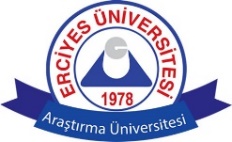 T.C.                                       ERCİYES ÜNİVERSİTESİÖğrenci Faaliyetleri Komisyon Başkanlığına                          ………………………….Kulüp/Topluluk Yönetim Kurulu  İsim / Logo/ Tüzük Değişikliği KararıÖğrenci Faaliyetleri Komisyon Başkanlığı bünyesinde faaliyet gösteren ……………………….................................................Kulübü/Topluluğu’ nün danışmanlığını yürütmekte olan …………………………………………………………………  ’ ın danışmanlığında ve kulüp yönetim kurulunun …./…../ 20… tarihinde yapılan  toplantısında kulüp isim ve logonun ………………………………………………………………………..Kulübü/Topluluğu olarak  değişikliğinin yapılmasına karar verilmiştir.KULÜP YÖNETİM KURULU ÜYELERİ Üye Adı Soyadı                                                                                  Üye Adı Soyadı …………………………………………..                                                           ………………………………………….İmza                                                                                             İmzaKulüp Başkanı                                                                   Danışman  Adı Soyadı:                                                                        Adı Soyadı:İmza                                                                                    Okulu                                                                                             İmza